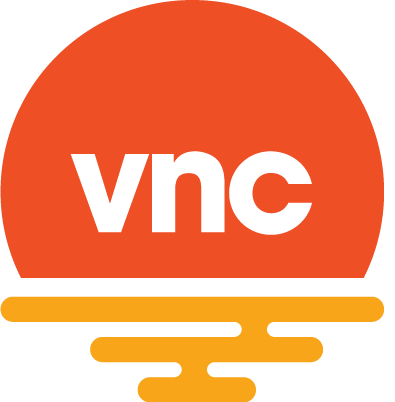 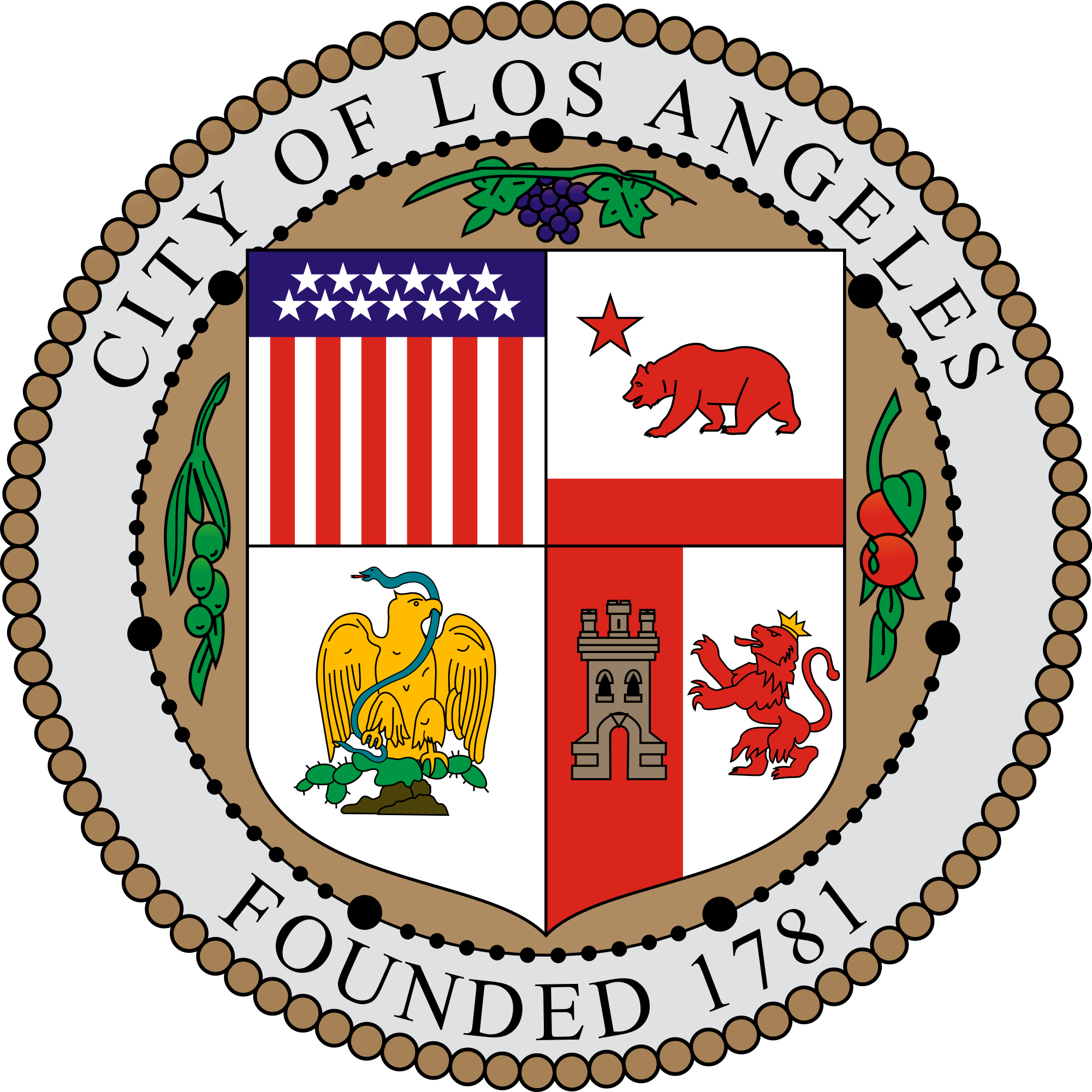 24 Hour Notice Special Meeting of the Land Use and Planning CommitteeDATE: 	Tuesday September 24, 2019 					  TIME: 	7:00 pm– 9:45 pmBOARD MEETINGS: The Venice Neighborhood Council holds its regular meetings on the third Tuesday of the month and may also call any additional required special meetings in accordance with its Bylaws and the Brown Act.  All are welcome to attend.TRANSLATION Services: Si requiere servicios de traducción, favor de notificar a la oficina 3 días de trabajo (72 horas) antes del evento. Si necesita asistencia con esta notificación, por favor llame a nuestra oficina 213.978.1551.PUBLIC ACCESS OF RECORDS: See last page.PUBLIC COMMENT: See last page.COMMUNITY IMPACT STATEMENTS: Any action taken by the Board may result in the filing of a related CISDISABILITY POLICY:  See last page.ALL AGENDA TIMES ARE APPROXIMATE AND SUBJECT TO CHANGE ON THE NIGHT OF THE MEETING.AGENDA ITEMS1.   Call to Order2.   Roll Call 3.   Approval of Minutes	see draft minutes for May 9, 2019 at: http://venicenc.org/land-use-committee.php4.   Approval of Agenda  Tim motion to approve.Daffodil second no objections5.   LUPC members to declare any conflicts of interest or ex parte communications relating to items on this 	meeting’s agenda8.  CASES FOR REVIEW(see project files for more detailed info at http://venicenc.org/land-use-committee.php )A.			Case: 		DIR-2018-5770-CDP-CDO-SPP & ZA-2018-5771-CUB-CU & ENV-2018-5772CE		City Hearing:	October 16, 2019		Address:		2499 S Lincoln BoulevardApplicant:	Timan Khoubian [Lincoln Venice Owner, LLC]		LUPC Staff:	Daffodil Tyminski		Representative:	Brian Silveira  silveira.brian@gmail.com 		City Staff:	Bindu Kanan bindu.kanan@lacity.orgCase Description: 	Pursuant to LAMC Section 12.20.2, a Coastal Development Permit (CDP) to allow a change of use of an existing commercial shopping center from retail, auto repair shop, and auto sales to retail, office, fitness and restaurant.  No change in floor area.Pursuant to LAMC Section 13.08, Community Design Overlay (CDO) approval to show compliance with the Lincoln CDO district guidelines.Pursuant to LAMC Section 11.5.7, a Project Permit Compliance permit (SPP) to determine that the project is in conformance with the regulations of the Venice Coastal Zone Specific Plan.Pursuant to LAMC Section 12.24.W1, a Conditional Use Alcoholic Beverage permit (CUB) to allow the sale and dispensing of a full line of alcoholic beverages for on premises consumption at one new restaurant located in the C2-1 zone. The proposed restaurant will have 2,245 sq ft of service floor area as expressed on sheet A-121 of the Exhibit A plans.Pursuant to LAMC Section 12.24.W27, a Conditional Use permit (CU) to allow deviations from commercial corner standards including (1) to allow tandem parking with an attendant at 1166 E Garfield Ave, (2) to allow no bicycle parking in lieu of the required bicycle parking as bicycle parking will be provided in the public right-of-way on Garfield Ave, and (3) to allow no landscape buffer for the portion of the parking lot which abuts 1165 E Van Buren Ave.Pursuant to LAMC Section 12.24.W37, a Conditional Use permit (CU) to allow public parking in the R2 zone in conjunction with a commercial corner shopping center located in the C2 and R2 zones. The proposed parking in the R zone is for 20 tandem parking spaces with an attendant.Public Comment & Possible Action: Motion Daffodil motion/Matt secondTim, Barry, Matt, Daffodil, yes, Alix Shep Carlos No- pass 4-0-3		Motion to approve the project as presented with the following conditions:a)               Require all tenants in the project to provide rideshare carpooling public transportation incentives to their employees;b)              Require all tenants to provide the adjacent neighbors with direct phone contact information in the event of any problems at the site;c)              Require the Applicant to implement further sound reducing measures;d)              Require the traffic flow from the project be right turn only from Garfield;e)              Require the valet operation to obtain a permit under LAMC 102.201 and LAMC 103.201.1.  The Applicant shall obtain a contract for life with the valet service and submit it to the Zoning Administrator in the file.  If the valet service is replaced, the Applicant shall place the new contract with the ZA.  Finally, the Valet Service shall train employees to refrain from idling cars or creating any excess noise and shall direct traffic out of Garfield to the right towards Lincoln.   9. AdjournmentPUBLIC INPUT AT NEIGHBORHOOD COUNCIL MEETINGS:  The public is requested to fill out a “Speaker Card” to address the Land Use & Planning Committee on any agenda item before the Land Use & Planning Committee takes action on an item.  Comments from the public on agenda items will be heard only when the respective item is being considered. Comments from the public on other matters not appearing on the agenda that are within the Land Use & Planning Committee jurisdiction will be heard during the General Public Comment period.   Please note that under the Brown Act, the Land Use & Planning Committee is prevented from acting on a matter that you bring to its attention during the General Public Comment period; however, the issue raised by a member of the public may become the subject of a future Land Use & Planning Committee meeting.  Public comment is limited to 1 minute per speaker, unless adjusted by the presiding officer.POSTING:  In compliance with Government Code section 54957.5, non-exempt writings that are distributed to a majority or all of the board members in advance of a meeting may be viewed at Beyond Baroque, 681 Venice Blvd; Venice Public Library, 501 S. Venice Blvd; and at our website by clicking on the following link: www.venicenc.org, or at the scheduled meeting.  You can also receive our agendas via email by subscribing to L.A. City’s Early Notification System at  www.lacity.org/your-government/government-information/subscribe-meetings-agendas-and-documents/neighborhood.  In addition, if you would like a copy of any record related to an item on the agenda, please contact chair-lupc@venicenc.orgRECONSIDERATION AND GRIEVANCE PROCESS:  For information on the VNC’s process for board action reconsideration, stakeholder grievance policy, or any other procedural matters related to this Council, please consult the VNC Bylaws. The Bylaws are available at our Board meetings and our website www.venicenc.org.   DISABILITY POLICY: THE AMERICAN WITH DISABILITIES ACT - As a covered entity under Title II of the Americans with Disabilities Act, the City of Los Angeles does not discriminate on the basis of disability and, upon request, will provide reasonable accommodation to ensure equal access to its programs, services and activities. Sign language interpreters, assistive listening devices and other auxiliary aids and/or services, may be provided upon request. To ensure availability of services, please make your request at least 3 business days (72 hours) prior to the meeting you wish to attend by contacting George Francisco, VP, at (310) 421-8627 or email vp@venicenc.org. PUBLIC ACCESS OF RECORDS: In compliance with Government Code section 54957.5, non-exempt writings that are distributed to a majority or all of the Board in advance of a meeting may be viewed at our website: www.venicenc.org or at the scheduled meeting.  In addition, if you would like a copy of any record related to an item on the agenda, please contact George Francisco, VP, at (310) 421-8627 or email vp@venicenc.org.The Waterefron 2205 Ocean Front Walk